ARMENIA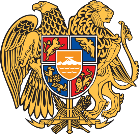 January 24, 201932nd Session of the UPR Working GroupReview of the former Yugoslav Republic of MacedoniaArmenia welcomes the delegation of the former Yugoslav Republic of Macedonia and thanks for the presentation of the National report today. We particularly commend the efforts to harmonize the national and institutional framework with international human rights instruments. Armenia commends the adoption of the new Strategy for Reform of the Justice System covering the period from 2017 to 2022, as well as a number of other strategies and national plans adopted or being already implemented, such as the National Strategy on Equality and Non-Discrimination on Grounds of Ethnic Affiliation, Age, Mental or Physical Disability and Gender, 2016-2020 National Equality and Non-Discrimination Strategy, 2015-2020 NAP for the Implementation of the Law on the Protection against and Prevention of Discrimination.Armenia welcomes the ratification of the Council of Europe Convention on Preventing and Combating Violence against Women and Domestic Violence (the Istanbul Convention) and adoption of National Action Plan for its implementation. Armenia welcomes the adoption of 2013-2020 Gender Equality Strategy and NAP and  2018-2020 National Gender Equality Action Plan and measures to establish an effective and efficient system of attaining gender equality through functional support mechanisms at the national and local levels. In this regard, Armenia recommends to continue promoting gender equality in order to explicitly prohibit all forms of discrimination.Armenia also recommends to consider ratification of the International Convention on the Protection of the Rights of All Migrant Workers and Members of Their Families and the International Convention for the Protection of All Persons from Enforced Disappearance	Armenia wishes the delegation of the former Yugoslav Republic of Macedonia a successful UPR review.I thank you. 